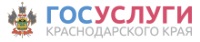 30.01.2023СПОСОБЫ НАЙТИ НА ГОСУСЛУГАХ ТО, ЧТО ВАМ НУЖНОТри способа найти услугу на портале: через робота Макса, по категориям услуг, в разделе жизненных ситуаций.

Через робота МаксаВ строке поиска робота напишите, что ищете или какую услугу хотите получить. Также можно написать ключевые слова — например «паспорт» или «детский сад», если хотите получить паспорт или записать ребёнка в детский сад.Робот сразу предложит перейти к услуге или задаст уточняющие вопросы, чтобы сократить количество шагов в самом заявлении
По категориям услугНа компьютере: перейдите на главную страницу ГосуслугВыберите нужную категорию — внутри неё будет список доступных услугВ браузере на смартфоне
Чтобы раскрыть каталог услуг, нажмите на значок меню в левом верхнем углу — он расположен рядом с логотипом Госуслуг. Здесь же можно выбрать услуги для организаций, предпринимателей и иностранных гражданВ браузере на смартфоне: чтобы раскрыть каталог услуг, нажмите на значок меню в левом верхнем углу — он расположен рядом с логотипом Госуслуг. Здесь же можно выбрать услуги для организаций, предпринимателей и иностранных гражданВ мобильном приложении: каталог услуг расположен в верхней части главного экрана приложения в виде цветных иконок Также вы можете сразу перейти к разделу «Услуги» — ссылка на него находится в нижнем меню приложенияЧерез жизненные ситуацииПерейдите в раздел «Интересно и полезно».
Выберите категорию, которая вас интересует, и подходящую под ваши условия ситуациюИсточник: https://www.gosuslugi.ru/